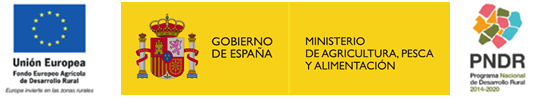 ANEXO IVMODELO DE DECLARACIÓN DE INTERÉS POR PARTE DE LA ENTIDAD ASOCIATIVA PRIORITARIAEn cumplimiento de lo establecido en el artículo 10.6 del Real Decreto Real Decreto 126/2016, de 1 de abril, Don/Doña ________________________________________________________, con DNI/NIF, pasaporte o documento equivalente en caso de extranjeros, NIE _________________________________________________________________ en calidad de _______________________________________________ de la EAP (nombre de la entidad) ______________________________________ con NIF____________________ y domicilio en ___________________________________________________________________________.Declara bajo su responsabilidad que la EAP (nombre de la entidad) ___________________________________ está interesada en el Programa de demostración e información (nombre del Programa) _______________________________________________de la entidad (nombre de la entidad) ______________________________________________.Justificación:___________________________________________________________________________________________________________________________________________________________________________________________________________________________En_______________________________, a __de ________de 20__.(Firma electrónica)SECRETARÍA GENERALDE AGRICULTURAY ALIMENTACIÓNSECRETARÍA GENERALDE AGRICULTURAY ALIMENTACIÓNSECRETARÍA GENERALDE AGRICULTURAY ALIMENTACIÓNFONDO ESPAÑOLDE GARANTÍA AGRARIA O.A.FONDO ESPAÑOLDE GARANTÍA AGRARIA O.A.FONDO ESPAÑOLDE GARANTÍA AGRARIA O.A.